Unit 5: Learning Goals for Moles in Compounds, Stoichiometry and Limiting Reactants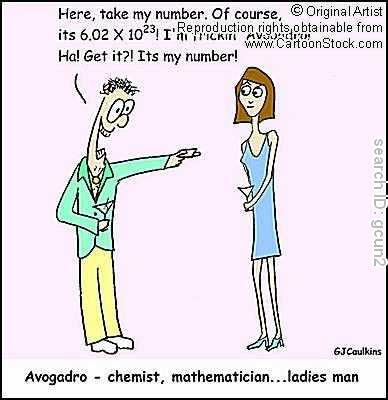 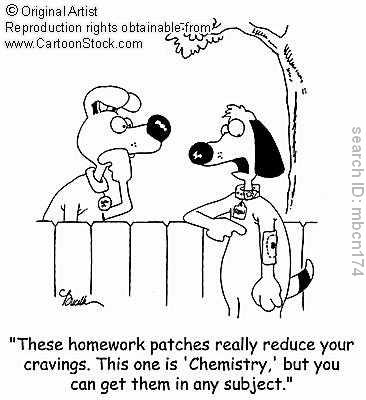 Guiding Question:  How do scientists predict or determine amounts of reactants and products in chemical reactions?Guiding Question:  How do scientists predict or determine amounts of reactants and products in chemical reactions?Guiding Question:  How do scientists predict or determine amounts of reactants and products in chemical reactions?Content GoalsStudents will be able to:Determine the molar mass (formula mass) of an element or compoundDetermine the percent composition of a compoundDetermine the empirical formula and molecular formula based on mass of elements or % mass  of elements in compoundsConvert moles to grams or particles AND convert grams or particles to molesWrite balanced equations for chemical reactionsUse mole ratios in a balanced equation to determine the moles, mass, or particles of a reactant or productDetermine the limiting reactant and the excess reactant in a reactionCalculate the theoretical yield based on the limiting reactantDetermine the percent yield from the actual and theoretical yieldsSkills GoalsStudents will:Conduct laboratory investigations in a safe and productive mannerUse standard laboratory equipment properly to observe various chemical reactionsMake measurements to the correct degree of uncertaintyPresent data in organized tables Present calculations in organized formatAnalyze results of investigation in a written conclusionEvaluate the effect of error on experimental results Suggest realistic improvements to obtain more accurate resultsSkills GoalsStudents will:Conduct laboratory investigations in a safe and productive mannerUse standard laboratory equipment properly to observe various chemical reactionsMake measurements to the correct degree of uncertaintyPresent data in organized tables Present calculations in organized formatAnalyze results of investigation in a written conclusionEvaluate the effect of error on experimental results Suggest realistic improvements to obtain more accurate resultsBig IdeasStudents will:Understand how to determine the amount of product that will be produced or the amount of reactant that reacted based on a measured amount of any reactant or product in a chemical reactionBig IdeasStudents will:Understand how to determine the amount of product that will be produced or the amount of reactant that reacted based on a measured amount of any reactant or product in a chemical reactionBig IdeasStudents will:Understand how to determine the amount of product that will be produced or the amount of reactant that reacted based on a measured amount of any reactant or product in a chemical reactionAssessment – How will I know if students have mastered content, skills, and big ideas?Students will:Collect and present data in tables or graphsMake calculations and present in organized formatComplete tests and quizzes on all topics in content goalsAssessment – How will I know if students have mastered content, skills, and big ideas?Students will:Collect and present data in tables or graphsMake calculations and present in organized formatComplete tests and quizzes on all topics in content goalsAssessment – How will I know if students have mastered content, skills, and big ideas?Students will:Collect and present data in tables or graphsMake calculations and present in organized formatComplete tests and quizzes on all topics in content goalsKey VocabularyKey VocabularyKey VocabularyMole
Molar mass (Formula mass)Coefficient in balanced equationSubscript in chemical formulaPercent compositionEmpirical formulaMolecular formula (compound formula)Balanced EquationMole
Molar mass (Formula mass)Coefficient in balanced equationSubscript in chemical formulaPercent compositionEmpirical formulaMolecular formula (compound formula)Balanced EquationMole ratio (from balanced equation or chemical formula)StoichiometryLimiting reactantExcess reactantTheoretical yieldActual yieldPercent yield